Στόχος μας, μια ssuni (sunny) καθημερινότητα για τους φοιτητές μας.Φωτεινή, αισιόδοξη και ηλιόλουστη.“2 Ssuni meeting days” από την Υπηρεσία Συμβουλευτικής και Στήριξηςγια τους φοιτητές μας σε Λευκάδα, Ζάκυνθο και Κεφαλλονιά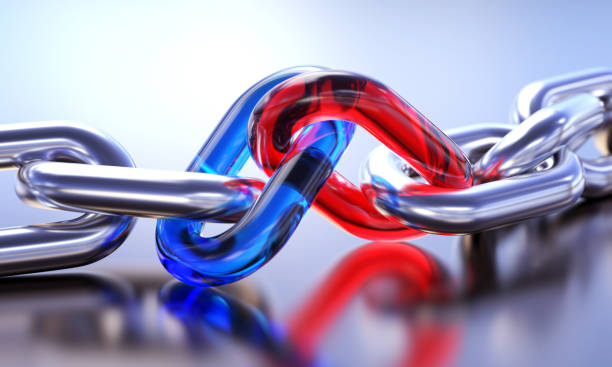 Η γνωριμία μας μέσα από δράσεις Συμβουλευτικής καθίσταται απαραίτητη και σημαντική για την περαιτέρω συνεργασία και επικοινωνία με τους φοιτητές όλων των Τμημάτων του Ιονίου Πανεπιστημίου.Η δράση 2 Ssuni meeting days, στοχεύει στην διευκόλυνση της επικοινωνίας της Μονάδας Ssuni με φοιτητές Σχολών του Ιονίου Πανεπιστημίου των οποίων οι εγκαταστάσεις βρίσκονται σε Λευκάδα, Κεφαλλονιά και Ζάκυνθο, παρέχοντας τη δυνατότητα για άμεση Συμβουλευτική συνεδρία κατά τις ημερομηνίεςΔευτέρα 31 Μαΐου και Τετάρτη 2 Ιουνίου 2021Η δράση, αποτελεί μέρος του Προγράμματος Σύντομης Συμβουλευτικής, το οποίο παρέχει τη δυνατότητα στους συμμετέχοντες:•	να εκφράσουν άμεσα τον  προβληματισμό τους•	να αναγνωρίσουν  οπτικές και διεξόδους  επί προβληματισμών  •	να ενθαρρυνθούν στην αξιοποίηση λύσεων, με στόχο την συναισθηματική τους ανακούφιση •	να γνωρίσουν την Υπηρεσία Συμβουλευτικής και Στήριξης και να ενημερωθούν για τις υπόλοιπες Υπηρεσίες και δράσεις της Μονάδας Στήριξης Φοιτητών.Δεδομένων των συνθηκών, η δράση 2 ssuni meeting days θα πραγματοποιηθεί εξ αποστάσεως, μέσω Skype.Τηλεφωνείτε καθημερινά, Δευτέρα έως και Παρασκευή, 10.00-22.00, στο 26610 87231, προκειμένου να εξασφαλίσετε μια συνάντηση Σύντομης Συμβουλευτικής, έως και την Παρασκευή 28 Μαΐου 2021. Οι 2 ssuni meeting days αφορούν τις συγκεκριμένες ημερομηνίες, ενώ για τις διαθέσιμες ώρες, θα ενημερωθείτε τηλεφωνικώς. Προϋπόθεση για τη συμμετοχή σας είναι η δήλωση Α.Μ. φοιτητή, ονοματεπώνυμο , e-email ,τηλέφωνο επικοινωνίας και διεύθυνση skype.Για την εκδήλωση ενδιαφέροντος προς όποια Υπηρεσία της Μονάδας, μπορείτε παράλληλα να συμπληρώνετε την ειδική ηλεκτρονική αίτηση που φιλοξενείται στον Ιστοχώρο της Μονάδας.Ελένη Άννα Καλούδη                                                                   Σπύρος ΠολίτηςΥπεύθυνη Συμβουλευτικής Φοιτητών Ι.Π.                              Υπεύθυνος Στήριξης Φοιτητών Ι.Π.